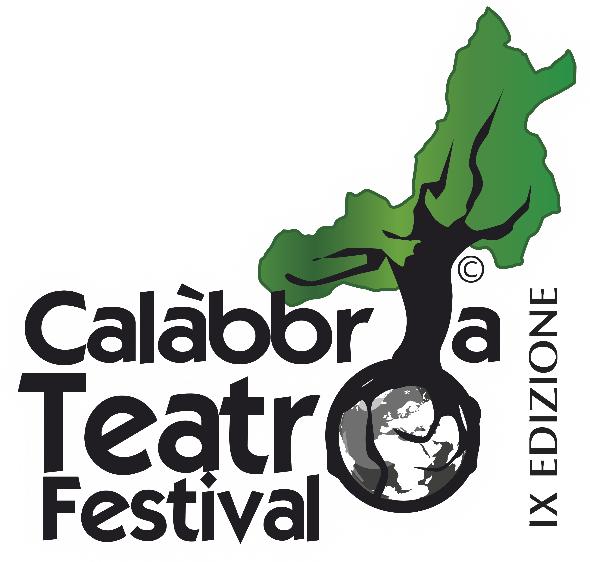 ProgrammaLunedì 12 Agosto // Civita (CS)h 21:00 // Palazzo CastellanoCerimonia di aperturaInaugurazione Installazioni Fotografia Le rovine dell’anima di Luciano Grisolia TuEm Arte contemporanea Imprinting di Deborah Grazianoh 21:30 // Piazza MunicipioKalura, arte popolare Spettacoli di strada, cunti, canti e musica della tradizioneMartedì 13 Agosto // Civita (CS)h 21:30 // Piazza MunicipioMarco Morandi in Nel Nome del Padre (Storia di un figlio di…)Mercoledì 14 Agosto // Civita (CS)h 17:30>19:00 // Salone ParrocchialeGioco di specchi  Laboratorio per genitori e figli (età minima 6 anni) a cura della dott.ssa Carmen Marrone, Psicologoh 21:30 // Piazza MunicipioMassimo Ferrante in A sud - Concerto Canzone Popolare del Sud ItaliaGiovedì 15 Agosto // Civita (CS)h 21:30 // Piazza MunicipioClown Fofò in La magia delle bolle – Spettacolo mimo e bolle di saponeVenerdì 16 Agosto // Civita (CS)h 21:30 // Piazza MunicipioIl ventriloquo Jijì in Un mondo di magiaSabato 17 Agosto // Civita (CS)h 17:30>19:30 // Salone parrocchialeFiglia/o m’insegni a giocare? Laboratorio di teatro delle ombre per genitori e figli (dai 2 anni in su) tenuto da Silvio Gioiah 21:30 // Piazza MunicipioSilvio Gioia in A naso in su - Spettacolo di Teatro delle ombreDomenica 18 Agosto // Civita (CS)h 11:00 // C.da LaxaCerimonia di chiusura Consegna opera d’arte murale realizzato dall’artista Vento11>13 Ottobre // Castrovillari (CS) // Sala Teatro Khoreia 2000Festival Corti TeatraliIncontri culturaliResidenza artisticaLaboratoriPremio Frontiere Aperte